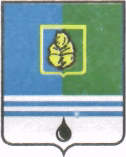 ПОСТАНОВЛЕНИЕАДМИНИСТРАЦИИ ГОРОДА КОГАЛЫМАХанты-Мансийского автономного округа - ЮгрыО внесении изменения в постановление Администрации города Когалыма от 29.12.2016 №3283В соответствии с Уставом города Когалыма, постановлением Администрации города Когалыма от 27.02.2017 №375 «О внесении изменений и дополнений  в постановление Администрации города Когалыма от 29.12.2015 №3832 «Об утверждении Порядка формирования муниципального задания на оказание муниципальных услуг (выполнение работ) в отношении муниципальных учреждений города Когалыма и финансового обеспечения выполнения муниципального задания», в целях приведения муниципального правового акта в соответствие с действующим законодательством:1. В постановление Администрации города Когалыма от 29.12.2016 №3283 «Об утверждении муниципального задания муниципальному бюджетному учреждению «Централизованная библиотечная система» на выполнение муниципальных услуг (работ) на 2017 год и плановый период 2018 и 2019 годов» (далее – постановление) внести следующее изменение:1.1. Приложение к постановлению изложить в редакции согласно приложению к настоящему постановлению. 2. Опубликовать настоящее постановление и приложение к нему в газете «Когалымский вестник» и разместить на официальном сайте Администрации города Когалыма в информационно-телекоммуникационной сети «Интернет» (www.admkogalym.ru).3. Контроль за выполнением постановления возложить на заместителя главы города Когалыма О.В.Мартынову.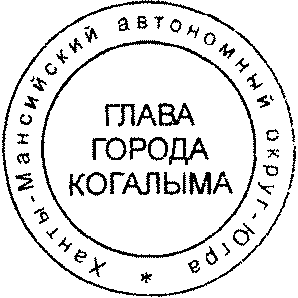 Глава города Когалыма						Н.Н.ПальчиковПриложениек постановлению Администрациигорода Когалымаот 20.06.2017 №1379Приложение к постановлению Администрациигорода Когалымаот 29.12.2016 №3283Муниципальное заданиена выполнение муниципальных услуг (работ)на 2017 год и плановый период 2018 и 2019 годовЧасть 1. Сведения об оказываемых муниципальных услугах.Раздел 1.2. Категории потребителей муниципальной услуги: физические лица,  юридические лица.3. Показатели, характеризующие объём и (или) качество муниципальной услуги.3.1. Показатели, характеризующие качество муниципальной услуги:Допустимые (возможные) отклонения от установленных показателей качества муниципальной услуги, в пределах которых муниципальное задание считается выполненным (процентов): 0%.3.2. Показатели, характеризующие объём муниципальной услуги:Допустимые (возможные) отклонения от установленных показателей объёма муниципальной услуги, в пределах которых муниципальное задание считается выполненным (процентов): 5%.4. Нормативные правовые акты, устанавливающие размер платы (цену, тариф) либо порядок ее (его) установления: муниципальная услуга оказывается на безвозмездной основе.5. Порядок оказания муниципальной услуги:5.1. Нормативные правовые акты, регулирующие порядок оказания муниципальной услуги:Оказание муниципальной услуги осуществляется в соответствии с постановлением Администрации города Когалыма от 04.08.2016 №2049 «Об утверждении стандарта качества предоставления муниципальной услуги «Библиотечное, библиографическое и информационное обслуживание пользователей библиотеки».5.2. Порядок  информирования потенциальных потребителей муниципальной услуги.Часть 2. Сведения о выполняемых муниципальных работах.Раздел 1.2. Категории потребителей муниципальной работы: в интересах общества.3. Показатели, характеризующие объём и (или) качество муниципальной работы.3.1. Показатели, характеризующие качество муниципальной работы:Допустимые (возможные) отклонения от установленных показателей качества муниципальной работы, в пределах которых муниципальное задание считается выполненным (процентов): 0%.3.2. Показатели, характеризующие объём муниципальной работы:Допустимые (возможные) отклонения от установленных показателей объёма муниципальной работы, в пределах которых муниципальное задание считается выполненным (процентов): 5%.Раздел 2.2. Категории потребителей муниципальной работы: в интересах общества.3. Показатели, характеризующие объём и (или) качество муниципальной работы.3.1. Показатели, характеризующие качество муниципальной работы:Допустимые (возможные) отклонения от установленных показателей качества муниципальной работы, в пределах которых муниципальное задание считается выполненным (процентов): 0%.3.2. Показатели, характеризующие объём муниципальной работы:Допустимые (возможные) отклонения от установленных показателей объёма муниципальной работы, в пределах которых муниципальное задание считается выполненным (процентов): 0%.Часть 3. Прочие сведения о муниципальном задании.1. Основания для досрочного прекращения выполнения муниципального задания:Муниципальное задание может быть досрочно прекращено (полностью или частично) в случае реорганизации или ликвидации Учреждения.О досрочном прекращении муниципального задания учредитель письменно уведомляет руководителя Учреждения не позднее, чем за 30 дней до дня вступления в силу решения о прекращении муниципального задания.2. Иная информация, необходимая для выполнения (контроля за выполнением) муниципального задания:2.1. Порядок изменения муниципального задания.Муниципальное задание  может быть изменено в течение текущего финансового года в случаях:- изменения объёма субсидий из бюджета города Когалыма на возмещение Учреждению нормативных затрат на оказание муниципальных услуг (выполнение работ) физическим и (или) юридическим лицам, связанных с выполнением муниципального задания;- изменения численности потребителей работ, спроса на выполняемые работы или иных условий выполнения работ, влияющих на объём и качество (в том числе на основании предложений Учреждения);- изменений в показатели муниципального задания, характеризующие объём и (или) качество муниципальной услуги (работы);- изменения нормативных правовых актов Российской Федерации, Ханты-Мансийского автономного округа - Югры, муниципальных правовых актов города Когалыма, на основании которых было сформировано муниципальное задание.Об изменении муниципального задания учредитель обязан письменно уведомить руководителя  Учреждения не позднее, чем за 10 дней до дня вступления в силу решения об изменении задания.2.2. Муниципальное задание и отчёты об его исполнении, с учётом требований законодательства Российской Федерации о защите государственной тайны, размещаются на официальном сайте Администрации города Когалыма в информационно-телекоммуникационной сети «Интернет» (www.admkogalym.ru), в соответствии с действующим законодательством Российской Федерации.2.3. Учреждение несёт ответственность за выполнение муниципального задания по объёму и качеству выполненных работ.3. Порядок контроля за выполнением муниципального задания.Контроль за выполнением муниципального задания осуществляет Управление культуры, спорта и молодежной политики Администрации города Когалыма (далее – Управление) - начальник Управления, заместитель начальника Управления, начальник и специалисты отдела культуры Управления путём плановых и внеплановых контрольных мероприятий:3.1. Плановые контрольные мероприятия включают в себя:- проверка и анализ планирования Учреждения;- сбор и обработка отчётов о результатах деятельности Учреждения;- посещение мероприятий, анализ их проведения, составление акта по итогам проведения контрольного мероприятия;- проверка книги жалоб и предложений Учреждения.3.2. Внеплановые контрольные мероприятия проводятся в случае:- получения от органов государственной власти, органов прокуратуры и иных правоохранительных органов информации о предполагаемых или выявленных нарушениях законодательства Российской Федерации,  Ханты-Мансийского автономного округа – Югры, муниципальных правовых актов города Когалыма;- получения от граждан или юридических лиц в адрес Управления обращений (жалоб) на качество выполняемых муниципальных работ;- обнаружения Управлением в предоставленных Учреждением документах нарушений действующего законодательства Российской Федерации, Ханты-Мансийского автономного округа – Югры, муниципальных правовых актов города Когалыма.4. Требования к отчётности о выполнении муниципального задания:4.1. Периодичность представления отчётов о выполнении муниципального задания: 1 раз в квартал.4.2. Сроки представления отчётов о выполнении муниципального задания: Учреждение предоставляет в Управление отчёт об исполнении муниципального задания ежеквартально, до 05 числа месяца, следующего за отчётным кварталом, в декабре – до 30 числа текущего года согласно приложению к муниципальному заданию на бумажном носителе и в электронном виде.4.2.1. Сроки предоставления предварительного отчёта о выполнении муниципального задания: 10 декабря текущего года согласно приложению 2 к муниципальному заданию на бумажном носителе и в электронном виде.4.3. Иные требования к отчётности о выполнении муниципального задания: к форме отчёта о выполнении муниципального задания прикладывается пояснительная записка с указанием причин невыполнения или перевыполнения показателей (качества, объёма) муниципального задания.5. Иные показатели, связанные с выполнением муниципального задания: отсутствуют.Приложениек муниципальному заданиюОТЧЁТ О ВЫПОЛНЕНИИМУНИЦИПАЛЬНОГО ЗАДАНИЯ на 2017 год и плановый период 2018 и 2019 годов- осуществление научно-методической деятельности;- иная, не запрещённая законодательством Российской Федерации, деятельность.Периодичность: один раз в квартал.Часть 1. Сведения об оказываемых муниципальных услугахРаздел 1.2. Категории потребителей муниципальной услуги: физические и юридические лица.3. Сведения о фактическом достижении показателей, характеризующих объем и (или) качество муниципальной услуги: 3.1. Сведения о фактическом достижении показателей, характеризующих качество муниципальной услуги:3.2. Сведения о фактическом достижении показателей, характеризующих объем муниципальной услуги:Часть 2. Сведения о выполняемых муниципальных работах.Раздел 1.2. Категории потребителей муниципальной работы: в интересах общества.3. Сведения о фактическом достижении показателей, характеризующих объём и (или) качество муниципальной работы:3.1. Сведения о фактическом достижении показателей, характеризующих качество муниципальной работы:3.2. Сведения о фактическом достижении показателей, характеризующих объем муниципальной работы:Директор МБУ «Централизованная библиотечная система»_____________________________     ______________   ________________                             (И.О.Фамилия)  		                       (подпись)	          (расшифровка подписи)___   ______________ 20___ г.От«20»июня2017г.№1379Наименование муниципального учреждения города Когалыма: муниципальное бюджетное учреждение «Централизованная библиотечная система» (далее – Учреждение).Виды деятельности муниципального учреждения города Когалыма:- формирование, учёт, обеспечение безопасности и сохранности библиотечных фондов;- предоставление пользователям информации о составе библиотечных фондов через систему каталогов и другие формы библиотечного информирования;- оказание консультативной помощи в поиске и выборе источников информации;- выдача во временное пользование любого документа библиотечного фонда;- сотрудничество с другими библиотеками, развитие системы межбиблиотечного абонемента;- участие в реализации государственных и муниципальных программ развития библиотечного дела;- компьютеризация и информатизация библиотечных процессов; предоставление пользователям доступа в корпоративные и глобальные информационные сети,КодыНаименование муниципального учреждения города Когалыма: муниципальное бюджетное учреждение «Централизованная библиотечная система» (далее – Учреждение).Виды деятельности муниципального учреждения города Когалыма:- формирование, учёт, обеспечение безопасности и сохранности библиотечных фондов;- предоставление пользователям информации о составе библиотечных фондов через систему каталогов и другие формы библиотечного информирования;- оказание консультативной помощи в поиске и выборе источников информации;- выдача во временное пользование любого документа библиотечного фонда;- сотрудничество с другими библиотеками, развитие системы межбиблиотечного абонемента;- участие в реализации государственных и муниципальных программ развития библиотечного дела;- компьютеризация и информатизация библиотечных процессов; предоставление пользователям доступа в корпоративные и глобальные информационные сети,Форма по ОКУД0506001Наименование муниципального учреждения города Когалыма: муниципальное бюджетное учреждение «Централизованная библиотечная система» (далее – Учреждение).Виды деятельности муниципального учреждения города Когалыма:- формирование, учёт, обеспечение безопасности и сохранности библиотечных фондов;- предоставление пользователям информации о составе библиотечных фондов через систему каталогов и другие формы библиотечного информирования;- оказание консультативной помощи в поиске и выборе источников информации;- выдача во временное пользование любого документа библиотечного фонда;- сотрудничество с другими библиотеками, развитие системы межбиблиотечного абонемента;- участие в реализации государственных и муниципальных программ развития библиотечного дела;- компьютеризация и информатизация библиотечных процессов; предоставление пользователям доступа в корпоративные и глобальные информационные сети,ДатаНаименование муниципального учреждения города Когалыма: муниципальное бюджетное учреждение «Централизованная библиотечная система» (далее – Учреждение).Виды деятельности муниципального учреждения города Когалыма:- формирование, учёт, обеспечение безопасности и сохранности библиотечных фондов;- предоставление пользователям информации о составе библиотечных фондов через систему каталогов и другие формы библиотечного информирования;- оказание консультативной помощи в поиске и выборе источников информации;- выдача во временное пользование любого документа библиотечного фонда;- сотрудничество с другими библиотеками, развитие системы межбиблиотечного абонемента;- участие в реализации государственных и муниципальных программ развития библиотечного дела;- компьютеризация и информатизация библиотечных процессов; предоставление пользователям доступа в корпоративные и глобальные информационные сети,Код по сводному реестру743Ш6222Наименование муниципального учреждения города Когалыма: муниципальное бюджетное учреждение «Централизованная библиотечная система» (далее – Учреждение).Виды деятельности муниципального учреждения города Когалыма:- формирование, учёт, обеспечение безопасности и сохранности библиотечных фондов;- предоставление пользователям информации о составе библиотечных фондов через систему каталогов и другие формы библиотечного информирования;- оказание консультативной помощи в поиске и выборе источников информации;- выдача во временное пользование любого документа библиотечного фонда;- сотрудничество с другими библиотеками, развитие системы межбиблиотечного абонемента;- участие в реализации государственных и муниципальных программ развития библиотечного дела;- компьютеризация и информатизация библиотечных процессов; предоставление пользователям доступа в корпоративные и глобальные информационные сети,По ОКВЭД91.01Наименование муниципального учреждения города Когалыма: муниципальное бюджетное учреждение «Централизованная библиотечная система» (далее – Учреждение).Виды деятельности муниципального учреждения города Когалыма:- формирование, учёт, обеспечение безопасности и сохранности библиотечных фондов;- предоставление пользователям информации о составе библиотечных фондов через систему каталогов и другие формы библиотечного информирования;- оказание консультативной помощи в поиске и выборе источников информации;- выдача во временное пользование любого документа библиотечного фонда;- сотрудничество с другими библиотеками, развитие системы межбиблиотечного абонемента;- участие в реализации государственных и муниципальных программ развития библиотечного дела;- компьютеризация и информатизация библиотечных процессов; предоставление пользователям доступа в корпоративные и глобальные информационные сети,По ОКВЭД18.14, 74.30, 82.19обслуживание пользователей в режиме локального и удалённого доступа;- мониторинг потребностей пользователей;- внедрение современных форм обслуживания читателей (организация центров правовой, экологической и иной информации, центров чтения, медиатек и т.д.);- проведение просветительских и образовательных мероприятий; организация литературных вечеров, встреч, конференций, лекций, фестивалей, конкурсов и иных культурных акций, организация читательских любительских клубов и объединений по интересам;- осуществление выставочной и издательской деятельности; - предоставление гражданам дополнительных библиотечных и сервисных услуг;- осуществление научно-методической деятельности.1. Наименование муниципальной услуги: Библиотечное, библиографическое и информационное обслуживание пользователей библиотеки.Код по базовому (отраслевому) перечню07011000000000001001103Уникальный номер реестровой записиПоказатель, характеризующий содержание муниципальной услуги (по справочникам)Показатель, характеризующий содержание муниципальной услуги (по справочникам)Показатель, характеризующий содержание муниципальной услуги (по справочникам)Показатель, характеризующий условия (формы) оказания муниципальной услуги (по справочникам)Показатель, характеризующий условия (формы) оказания муниципальной услуги (по справочникам)Показатель качествамуниципальной услугиПоказатель качествамуниципальной услугиПоказатель качествамуниципальной услугиЗначения показателей качества муниципальной услугиЗначения показателей качества муниципальной услугиЗначения показателей качества муниципальной услугиУникальный номер реестровой записи_______(наименование показателя)_______(наименование показателя)_______(наименование показателя)_______(наименование показателя)_______(наименование показателя)наименование показателяединица измерения по ОКЕИединица измерения по ОКЕИ2017 год (очередной финансовый год)2018 год(I год планового периода)2019 год(II год планового периода)Уникальный номер реестровой записи_______(наименование показателя)_______(наименование показателя)_______(наименование показателя)_______(наименование показателя)_______(наименование показателя)наименование показателянаименование показателякод2017 год (очередной финансовый год)2018 год(I год планового периода)2019 год(II год планового периода)123456789101112748830000131030500907011000000000001001103101В стационарных условияхУдовлетворенность качеством предоставляемой муниципальной услугипроцент 744889090Уникальный номер реестровой записиПоказатель, характеризующий содержание муниципальной услуги (по справочникам)Показатель, характеризующий содержание муниципальной услуги (по справочникам)Показатель, характеризующий содержание муниципальной услуги (по справочникам)Показатель, характеризующий условия (формы) оказания муниципальной услуги(по справочникам) Показатель, характеризующий условия (формы) оказания муниципальной услуги(по справочникам) Показатель объема муниципальной услугиПоказатель объема муниципальной услугиПоказатель объема муниципальной услугиЗначение показателя объема муниципальной услугиЗначение показателя объема муниципальной услугиЗначение показателя объема муниципальной услугиСреднегодовой размер платы (цена, тариф)Среднегодовой размер платы (цена, тариф)Среднегодовой размер платы (цена, тариф)_____(наименование показателя)_____(наименование показателя)_____(наименование показателя)_____(наименование показателя)_____(наименование показателя)наименование показателяединица измерения по ОКЕИединица измерения по ОКЕИ2017 год (очередной финансовый год)2018 год(I год планового периода)2019 год(II год планового периода)2017 год (очередной финансовый год)2018 год(I год планового периода)2019 год(II год планового периода)123456789101112131415748830000131030500907011000000000001001103101В стационарных условияхКоличество посещенийединица642123 000123 000123 000на безвозмездной основена безвозмездной основена безвозмездной основеНормативный правовой актНормативный правовой актНормативный правовой актНормативный правовой актНормативный правовой актвидпринявший органдатаномернаименование12345Федеральный законГосударственная Дума Российской Федерации29.12.199478О библиотечном делеСпособ информированияСостав размещаемой (доводимой) информацииЧастота обновления информации123по телефонуместо нахождения, режим работы, номера телефонов для справок, информация о проводимых и планируемых мероприятиях и книжных выставках, описание процедур предоставления муниципальной услуги, перечень причин для отказа в предоставлении муниципальной услуги, порядок обжалования действия (бездействия)по запросупо электронной почтеместо нахождения, режим работы, номера телефонов для справок, информация о проводимых и планируемых мероприятиях и книжных выставках, описание процедур предоставления муниципальной услуги, перечень причин для отказа в предоставлении муниципальной услуги, порядок обжалования действия (бездействия)по запросупри личном обращенииместо нахождения, режим работы, номера телефонов для справок, информация о проводимых и планируемых мероприятиях и книжных выставках, описание процедур предоставления муниципальной услуги, перечень причин для отказа в предоставлении муниципальной услуги, порядок обжалования действия (бездействия)по запросупри обращении в письменной формеместо нахождения, режим работы, номера телефонов для справок, информация о проводимых и планируемых мероприятиях и книжных выставках, описание процедур предоставления муниципальной услуги, перечень причин для отказа в предоставлении муниципальной услуги, порядок обжалования действия (бездействия)по запросуна информационных стендах, расположенных непосредственно в помещении Учрежденияместо нахождения, режим работы, номера телефонов для справок, информация о проводимых и планируемых мероприятиях и книжных выставках, описание процедур предоставления муниципальной услуги, перечень причин для отказа в предоставлении муниципальной услуги, порядок обжалования действия (бездействия)по необходимостина официальном сайте Учреждения в информационно-телекоммуникационной сети «Интернет»место нахождения, режим работы, номера телефонов для справок, информация о проводимых и планируемых мероприятиях и книжных выставках, описание процедур предоставления муниципальной услуги, перечень причин для отказа в предоставлении муниципальной услуги, порядок обжалования действия (бездействия)не реже одного раза в неделю1. Наименование муниципальной работы: Формирование, учёт, изучение, обеспечение физического сохранения и безопасности фондов библиотеки, включая оцифровку фондов.Код по базовому (отраслевому) перечню070131000000000000081041. Наименование муниципальной работы: Формирование, учёт, изучение, обеспечение физического сохранения и безопасности фондов библиотеки, включая оцифровку фондов.Код по базовому (отраслевому) перечнюУникальный номер реестровой записиПоказатель, характеризующий содержание муниципальной работы (по справочникам)Показатель, характеризующий содержание муниципальной работы (по справочникам)Показатель, характеризующий содержание муниципальной работы (по справочникам)Показатель, характеризующий условия (формы) оказания муниципальной работы (по справочникам)Показатель, характеризующий условия (формы) оказания муниципальной работы (по справочникам)Показатель качества муниципальной работыПоказатель качества муниципальной работыПоказатель качества муниципальной работыЗначения показателей качества муниципальной работыЗначения показателей качества муниципальной работыЗначения показателей качества муниципальной работыУникальный номер реестровой записи_______(наименование показателя)_______(наименование показателя)_______(наименование показателя)_______(наименование показателя)_______(наименование показателя)наименование показателяединица измерения по ОКЕИединица измерения по ОКЕИ2017 год (очередной финансовый год)2018 год(I год планового периода)2019 год(II год планового периода)Уникальный номер реестровой записи_______(наименование показателя)_______(наименование показателя)_______(наименование показателя)_______(наименование показателя)_______(наименование показателя)наименование показателянаименование показателякод2017 год (очередной финансовый год)2018 год(I год планового периода)2019 год(II год планового периода)123456789101112748830000131030500907013100000000000008104101Объем фонда библиотеки по сравнению с предыдущим годомпроцент744333Уникальный номер реестровой записиПоказатель, характеризующий содержание муниципальной работы (по справочникам)Показатель, характеризующий содержание муниципальной работы (по справочникам)Показатель, характеризующий содержание муниципальной работы (по справочникам)Показатель, характеризующий условия (формы) выполнения муниципальной работы (по справочникам)Показатель, характеризующий условия (формы) выполнения муниципальной работы (по справочникам)Показатель объема муниципальной работыПоказатель объема муниципальной работыПоказатель объема муниципальной работыПоказатель объема муниципальной работыЗначение показателя объема муниципальной работыЗначение показателя объема муниципальной работыЗначение показателя объема муниципальной работыУникальный номер реестровой записи_______(наименование показателя)_______(наименование показателя)_______(наименование показателя)_______(наименование показателя)_______(наименование показателя)наименование показателяединица измерения по ОКЕИединица измерения по ОКЕИОписание работы2017 год (очередной финансовый год)2018 год(I год планового периода)2019 год(II год планового периода)Уникальный номер реестровой записи_______(наименование показателя)_______(наименование показателя)_______(наименование показателя)_______(наименование показателя)_______(наименование показателя)наименование показателянаименованиекодОписание работы2017 год (очередной финансовый год)2018 год(I год планового периода)2019 год(II год планового периода)12345678910111213748830000131030500907013100000000000008104101Количество документовединица642Пополнение фонда в соответствии с бюджетным финансированием в полном объеме149 000152 000155 0001. Наименование муниципальной работы: Библиографическая обработка документов и создание каталогов.Код по базовому (отраслевому) перечню07014100000000000007102Уникальный номер реестровой записиПоказатель, характеризующий содержание муниципальной работы (по справочникам)Показатель, характеризующий содержание муниципальной работы (по справочникам)Показатель, характеризующий содержание муниципальной работы (по справочникам)Показатель, характеризующий условия (формы) оказания муниципальной работы (по справочникам)Показатель, характеризующий условия (формы) оказания муниципальной работы (по справочникам)Показатель качества муниципальной работыПоказатель качества муниципальной работыПоказатель качества муниципальной работыЗначения показателей качества муниципальной работыЗначения показателей качества муниципальной работыЗначения показателей качества муниципальной работыУникальный номер реестровой записи_____(наименование показателя)_______(наименование показателя)_____(наименование показателя)_______(наименование показателя)_______(наименование показателя)наименование показателяединица измерения по ОКЕИединица измерения по ОКЕИ2017 год (очередной финансовый год)2018 год(I год планового периода)2019 год(II год планового периода)Уникальный номер реестровой записи_____(наименование показателя)_______(наименование показателя)_____(наименование показателя)_______(наименование показателя)_______(наименование показателя)наименование показателянаименование показателякод2017 год (очередной финансовый год)2018 год(I год планового периода)2019 год(II год планового периода)123456789101112748830000131030500907014100000000000007102101Объём документов из фондов библиотеки, библиографические описания которых отражены в электронном каталогепроцент744100100100Уникальный номер реестровой записиПоказатель, характеризующий содержание муниципальной работы (по справочникам)Показатель, характеризующий содержание муниципальной работы (по справочникам)Показатель, характеризующий содержание муниципальной работы (по справочникам)Показатель, характеризующий условия (формы) выполнения муниципальной работы (по справочникам)Показатель, характеризующий условия (формы) выполнения муниципальной работы (по справочникам)Показатель объема муниципальной работыПоказатель объема муниципальной работыПоказатель объема муниципальной работыПоказатель объема муниципальной работыЗначение показателя объема муниципальной работыЗначение показателя объема муниципальной работыЗначение показателя объема муниципальной работыУникальный номер реестровой записи_______(наименование показателя)______(наименование показателя)_____(наименование показателя)_______(наименование показателя)_______(наименование показателя)наименование показателяединица измерения по ОКЕИединица измерения по ОКЕИОписание работы2017 год (очередной финансовый год)2018 год(I год планового периода)2019 год(II год планового периода)Уникальный номер реестровой записи_______(наименование показателя)______(наименование показателя)_____(наименование показателя)_______(наименование показателя)_______(наименование показателя)наименование показателянаименованиекодОписание работы2017 год (очередной финансовый год)2018 год(I год планового периода)2019 год(II год планового периода)12345678910111213748830000131030500907014100000000000007102101Количество документовединица 642Ввод библиографической записи в Электронный каталог3 0003 0003 000Формы контроляПериодичностьОрганы местного самоуправления Администрации города Когалыма, осуществляющие контроль за выполнением муниципального задания123Проверка планирования(годовой план и планы по направлениям Учреждений)1 раз в годУправлениеПроверка отчётов о результатах деятельности Учреждения:- квартальные отчёты;- отчёты о выполнении муниципального задания;- годовой отчётежеквартальноежеквартально1 раз в годУправлениеАнкетирование потребителей муниципальных услуг «Удовлетворённость качеством предоставления муниципальных услуг»1 раз в годУправлениеПосещение мероприятий, анализ их проведения, составление акта по итогам проведения контрольного мероприятия1 раз в квартал УправлениеПроверка книги жалоб и предложений1 раз в годУправлениеРазработка и утверждение в установленном порядке плана мероприятий по решению выявленных проблем по результатам мониторингаПо мере необходимостиУправлениеНаименование муниципального учреждения города Когалыма: муниципальное бюджетное учреждение «Централизованная библиотечная система» (далее – Учреждение).КодыВиды деятельности муниципального учреждения города Когалыма:- формирование, учёт, обеспечение безопасности и сохранности библиотечных фондов; - предоставление пользователям информации о составе библиотечных фондов через систему каталогов и другие формы библиотечного информирования;- оказание консультативной помощи в поиске и выборе источников информации;- выдача во временное пользование любого документа библиотечного фонда;- сотрудничество с другими библиотеками, развитие системы межбиблиотечного абонемента;- участие в реализации государственных и муниципальных программ развития библиотечного дела;- компьютеризация и информатизация библиотечных процессов; предоставление пользователям доступа в корпоративные и глобальные информационные сети, обслуживание пользователей в режиме локального и удалённого доступа;- мониторинг потребностей пользователей;- внедрение современных форм обслуживания читателей (организация центров правовой, экологической и иной информации, центров чтения, медиатек и т.д.)- проведение просветительских и образовательных мероприятий; организация литературных вечеров, встреч, конференций, лекций, фестивалей, конкурсов и иных культурных акций, организация читательских любительских клубов и объединений по интересам;- осуществление выставочной и издательской деятельности;- предоставление гражданам дополнительных библиотечных и сервисных услуг;Форма по ОКУД0506001Виды деятельности муниципального учреждения города Когалыма:- формирование, учёт, обеспечение безопасности и сохранности библиотечных фондов; - предоставление пользователям информации о составе библиотечных фондов через систему каталогов и другие формы библиотечного информирования;- оказание консультативной помощи в поиске и выборе источников информации;- выдача во временное пользование любого документа библиотечного фонда;- сотрудничество с другими библиотеками, развитие системы межбиблиотечного абонемента;- участие в реализации государственных и муниципальных программ развития библиотечного дела;- компьютеризация и информатизация библиотечных процессов; предоставление пользователям доступа в корпоративные и глобальные информационные сети, обслуживание пользователей в режиме локального и удалённого доступа;- мониторинг потребностей пользователей;- внедрение современных форм обслуживания читателей (организация центров правовой, экологической и иной информации, центров чтения, медиатек и т.д.)- проведение просветительских и образовательных мероприятий; организация литературных вечеров, встреч, конференций, лекций, фестивалей, конкурсов и иных культурных акций, организация читательских любительских клубов и объединений по интересам;- осуществление выставочной и издательской деятельности;- предоставление гражданам дополнительных библиотечных и сервисных услуг;ДатаВиды деятельности муниципального учреждения города Когалыма:- формирование, учёт, обеспечение безопасности и сохранности библиотечных фондов; - предоставление пользователям информации о составе библиотечных фондов через систему каталогов и другие формы библиотечного информирования;- оказание консультативной помощи в поиске и выборе источников информации;- выдача во временное пользование любого документа библиотечного фонда;- сотрудничество с другими библиотеками, развитие системы межбиблиотечного абонемента;- участие в реализации государственных и муниципальных программ развития библиотечного дела;- компьютеризация и информатизация библиотечных процессов; предоставление пользователям доступа в корпоративные и глобальные информационные сети, обслуживание пользователей в режиме локального и удалённого доступа;- мониторинг потребностей пользователей;- внедрение современных форм обслуживания читателей (организация центров правовой, экологической и иной информации, центров чтения, медиатек и т.д.)- проведение просветительских и образовательных мероприятий; организация литературных вечеров, встреч, конференций, лекций, фестивалей, конкурсов и иных культурных акций, организация читательских любительских клубов и объединений по интересам;- осуществление выставочной и издательской деятельности;- предоставление гражданам дополнительных библиотечных и сервисных услуг;Код по сводному реестру743Ш6222Виды деятельности муниципального учреждения города Когалыма:- формирование, учёт, обеспечение безопасности и сохранности библиотечных фондов; - предоставление пользователям информации о составе библиотечных фондов через систему каталогов и другие формы библиотечного информирования;- оказание консультативной помощи в поиске и выборе источников информации;- выдача во временное пользование любого документа библиотечного фонда;- сотрудничество с другими библиотеками, развитие системы межбиблиотечного абонемента;- участие в реализации государственных и муниципальных программ развития библиотечного дела;- компьютеризация и информатизация библиотечных процессов; предоставление пользователям доступа в корпоративные и глобальные информационные сети, обслуживание пользователей в режиме локального и удалённого доступа;- мониторинг потребностей пользователей;- внедрение современных форм обслуживания читателей (организация центров правовой, экологической и иной информации, центров чтения, медиатек и т.д.)- проведение просветительских и образовательных мероприятий; организация литературных вечеров, встреч, конференций, лекций, фестивалей, конкурсов и иных культурных акций, организация читательских любительских клубов и объединений по интересам;- осуществление выставочной и издательской деятельности;- предоставление гражданам дополнительных библиотечных и сервисных услуг;По ОКВЭД91.01Виды деятельности муниципального учреждения города Когалыма:- формирование, учёт, обеспечение безопасности и сохранности библиотечных фондов; - предоставление пользователям информации о составе библиотечных фондов через систему каталогов и другие формы библиотечного информирования;- оказание консультативной помощи в поиске и выборе источников информации;- выдача во временное пользование любого документа библиотечного фонда;- сотрудничество с другими библиотеками, развитие системы межбиблиотечного абонемента;- участие в реализации государственных и муниципальных программ развития библиотечного дела;- компьютеризация и информатизация библиотечных процессов; предоставление пользователям доступа в корпоративные и глобальные информационные сети, обслуживание пользователей в режиме локального и удалённого доступа;- мониторинг потребностей пользователей;- внедрение современных форм обслуживания читателей (организация центров правовой, экологической и иной информации, центров чтения, медиатек и т.д.)- проведение просветительских и образовательных мероприятий; организация литературных вечеров, встреч, конференций, лекций, фестивалей, конкурсов и иных культурных акций, организация читательских любительских клубов и объединений по интересам;- осуществление выставочной и издательской деятельности;- предоставление гражданам дополнительных библиотечных и сервисных услуг;По ОКВЭД18.14, 74.30, 82.191. Наименование муниципальной услуги: Библиотечное, библиографическое и информационное обслуживание пользователей библиотеки.Код по базовому (отраслевому)          перечню07011000000000001001103Уникаль-ный номер реестровой записиПоказатель, характеризующий содержание муниципальной услугиПоказатель, характеризующий содержание муниципальной услугиПоказатель, характеризующий содержание муниципальной услугиПоказатель, характеризующий условия (формы) оказания муниципальной услугиПоказатель, характеризующий условия (формы) оказания муниципальной услугиПоказатель качества муниципальной услугиПоказатель качества муниципальной услугиПоказатель качества муниципальной услугиПоказатель качества муниципальной услугиПоказатель качества муниципальной услугиПоказатель качества муниципальной услугиПоказатель качества муниципальной услугиПоказатель качества муниципальной услугиУникаль-ный номер реестровой записиПоказатель, характеризующий содержание муниципальной услугиПоказатель, характеризующий содержание муниципальной услугиПоказатель, характеризующий содержание муниципальной услугиПоказатель, характеризующий условия (формы) оказания муниципальной услугиПоказатель, характеризующий условия (формы) оказания муниципальной услугинаименова-ниепоказателяединицаизмерения по ОКЕИединицаизмерения по ОКЕИутверждено в муници-пальном задании на годисполнено на отчетную датудопустимое (возможное) отклонениеотклонение превышающее, допустимое (возможное) значениепричина отклоненияУникаль-ный номер реестровой записи_________(наимено-ваниепоказателя)_________(наимено-ваниепоказателя)_________(наимено-ваниепоказателя)_________(наименованиепоказателя)_________(наименованиепоказателя)наименова-ниепоказателянаимено-ваниепоказа-телякодутверждено в муници-пальном задании на годисполнено на отчетную датудопустимое (возможное) отклонениеотклонение превышающее, допустимое (возможное) значениепричина отклонения1234567891011121314Уникаль-ный номер реестровой записиПоказатель, характеризующий содержание муниципальной услугиПоказатель, характеризующий содержание муниципальной услугиПоказатель, характеризующий содержание муниципальной услугиПоказатель, характеризующий условия (формы) оказания муниципальной услугиПоказатель, характеризующий условия (формы) оказания муниципальной услугиПоказатель объема муниципальной услугиПоказатель объема муниципальной услугиПоказатель объема муниципальной услугиПоказатель объема муниципальной услугиПоказатель объема муниципальной услугиПоказатель объема муниципальной услугиПоказатель объема муниципальной услугиПоказатель объема муниципальной услугиСредне-годовой размер платы (цена, тариф)Уникаль-ный номер реестровой записиПоказатель, характеризующий содержание муниципальной услугиПоказатель, характеризующий содержание муниципальной услугиПоказатель, характеризующий содержание муниципальной услугиПоказатель, характеризующий условия (формы) оказания муниципальной услугиПоказатель, характеризующий условия (формы) оказания муниципальной услугинаимено-ваниепоказателяединица измерения по ОКЕИединица измерения по ОКЕИутверждено в муници-пальном задании на годисполнено на отчет-ную датудопусти-мое (возмож-ное) отклоне-ниеотклонение, превы-шающее допустимое (возможное) значениепричина отклоне-нияСредне-годовой размер платы (цена, тариф)_________(наимено-ваниепоказателя)_________(наимено-ваниепоказателя)_________(наимено-ваниепоказателя)_________(наимено-ваниепоказателя)__________(наимено-ваниепоказателя)наимено-ваниепоказателянаимено-ваниекодутверждено в муници-пальном задании на годисполнено на отчет-ную датудопусти-мое (возмож-ное) отклоне-ниеотклонение, превы-шающее допустимое (возможное) значениепричина отклоне-нияСредне-годовой размер платы (цена, тариф)123456789101112131415           1. Наименование муниципальной работы: Формирование, учёт, изучение, обеспечение физического сохранения и безопасности фондов библиотеки, включая оцифровку фондов.    Код по базовому     (отраслевому) перечню07013100000000000008104Уникальный номер реестровой записиПоказатель, характеризующий содержание муниципальной работыПоказатель, характеризующий содержание муниципальной работыПоказатель, характеризующий содержание муниципальной работыПоказатель, характеризующий условия (формы) выполнения муниципальной работыПоказатель, характеризующий условия (формы) выполнения муниципальной работыПоказатель качества муниципальной работыПоказатель качества муниципальной работыПоказатель качества муниципальной работыПоказатель качества муниципальной работыПоказатель качества муниципальной работыПоказатель качества муниципальной работыПоказатель качества муниципальной работыПоказатель качества муниципальной работыУникальный номер реестровой записиПоказатель, характеризующий содержание муниципальной работыПоказатель, характеризующий содержание муниципальной работыПоказатель, характеризующий содержание муниципальной работыПоказатель, характеризующий условия (формы) выполнения муниципальной работыПоказатель, характеризующий условия (формы) выполнения муниципальной работынаименование показателяединица измерения по ОКЕИединица измерения по ОКЕИутверждено в муниципальном задании на годисполнено на отчетную датудопустимое (возможное) отклонениеотклонение, превышающее допустимое (возможное) значениепричина отклонения_______(наименование показателя)_______(наименование показателя)_______(наименование показателя)_______(наименование показателя)_______(наименование показателя)наименование показателянаименование показателякодутверждено в муниципальном задании на годисполнено на отчетную датудопустимое (возможное) отклонениеотклонение, превышающее допустимое (возможное) значениепричина отклонения1234567891011121314Уникаль-ный номер реестровой записиПоказатель, характеризующий содержание муниципальной работыПоказатель, характеризующий содержание муниципальной работыПоказатель, характеризующий содержание муниципальной работыПоказатель, характеризующий условия (формы) оказания муниципальной работыПоказатель, характеризующий условия (формы) оказания муниципальной работыПоказатель качества муниципальной работыПоказатель качества муниципальной работыПоказатель качества муниципальной работыПоказатель качества муниципальной работыПоказатель качества муниципальной работыПоказатель качества муниципальной работыПоказатель качества муниципальной работыПоказатель качества муниципальной работыУникаль-ный номер реестровой записиПоказатель, характеризующий содержание муниципальной работыПоказатель, характеризующий содержание муниципальной работыПоказатель, характеризующий содержание муниципальной работыПоказатель, характеризующий условия (формы) оказания муниципальной работыПоказатель, характеризующий условия (формы) оказания муниципальной работынаименова-ниепоказателяединицаизмерения по ОКЕИединицаизмерения по ОКЕИутверждено в муници-пальном задании на годисполнено на отчетную датудопустимое (возможное) отклонениеотклонение превышающее, допустимое (возможное) значениепричина отклонения_________(наимено-ваниепоказателя)_________(наимено-ваниепоказателя)_________(наимено-ваниепоказателя)_________(наименованиепоказателя)_________(наименованиепоказателя)наименова-ниепоказателянаимено-ваниепоказа-телякодутверждено в муници-пальном задании на годисполнено на отчетную датудопустимое (возможное) отклонениеотклонение превышающее, допустимое (возможное) значениепричина отклонения1234567891011121314Исполнитель:(должность)(подпись)(расшифровка подписи)Контактный телефон: